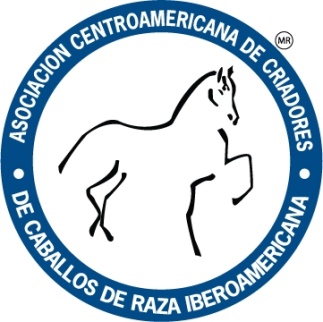  ANIMALES CONCURRENTES A  CLASES MONTADAS, EN LA XXII EXPO. NAL. 2014 Y CUYAS ALTURAS FUERON  INFERIORES A LAS MINIMAS DICTADAS POR EL PATRON RACIAL VIGENTE.HEMBRAS (ALTURA MINIMA ACEPTADA A LOS 36 MESES = 58” A LA CRUZ):OSTENTOSA DE GUAYTILAR, NUMERO DE GUIA 53. NACIO EL 30 DEL 01 DEL2010. HIJA DE ORGULLO CON NAYURIBE. EXPUESTA POR JOSE PABLO SALAS PANIAGUA.  GRADO GENERACIONAL F 34% PRE. ALTURA 57”.RP DIVINA, NUMERO DE GUIA 79. NACIO EL 18 DEL 12 DEL 2004.HIJA DE CACIQUE CON PRINCESA. EXPUESTA POR RP FIERRO. GRADO GENERACIONAL  G1 68%. ALTURA 57.5”.MACHOS (ALTURA MINIMA ACEPTADA A LOS 36 MESES = 59” A LA CRUZ):ENCANTADOR DEL SOL, NUMERO DE GUIA 132. NACIO EL 10 DEL 07 DEL 2010.HIJO DE QUETZAL VIII CON EBC AMARANTA. EXPUESTO POR VICTOR HERRERA V.                            . GRADO GENERACIONAL  F 50 %. ALTURA 58.25”.       RUMBERO. NUMERO DE GUIA 146. NACIO EL 15 DEL 03 DEL 2008. HIJO DE BB CORONEL CON BELICOSA.  EXPUESTO POR RENE CASTRO SIBAJA. GRADO GENERACIONAL  F 25 %. ALTURA 58”.IGC MARQUEZ II. NUMERO DE GUIA 162. NACIO EL 28 DEL 05 DEL 05. EXPUESTO POR JOHANA VALVERDE. ALTURA 58” ( CAPON) 